.Dance begins on VocalI. SIDE, TURN, SWEEP, CROSS, SIDE, SWEEP, BEHIND, TURN, SWAYII. SIDE, BEHIND, TURN, TURN, FORWARD, ARABESQUE, FORWARD, TURNThere is 1 Tag after wall 6 before wall 7 (06.00) 2 count:Sway L-R:Enjoy the dance and don’t hesitate to contact me at hottiepurba@yahoo.comLast Update - 14 May 2019Without You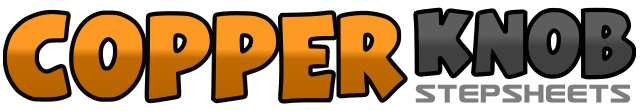 .......Count:16Wall:4Level:Improver.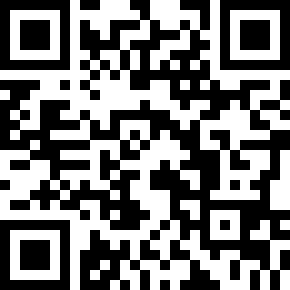 Choreographer:Hotma Tiarma Purba (INA) & Wandy Hidayat (INA) - April 2019Hotma Tiarma Purba (INA) & Wandy Hidayat (INA) - April 2019Hotma Tiarma Purba (INA) & Wandy Hidayat (INA) - April 2019Hotma Tiarma Purba (INA) & Wandy Hidayat (INA) - April 2019Hotma Tiarma Purba (INA) & Wandy Hidayat (INA) - April 2019.Music:Without You - Mariah CareyWithout You - Mariah CareyWithout You - Mariah CareyWithout You - Mariah CareyWithout You - Mariah Carey........1-2&Step L to side, step R slightly behind L, recover on L3-4&½ turn right stepping R forward and sweep L, cross L over R, step R to side (06.00)5-6&Cross L behind R and sweep R, cross R behind L, ¼ turn left stepping L forward (03.00)7-8Step R to side, recover on L and sway1-2&Step R to side, step L behind R, ¼ turn right stepping R forward (06.00)3-4&Step L forward, ½ turn right stepping R in place, step L forward5-6&Step R forward and do arabesque, step L back, step R next to L7-8Step L forward, ¼ turn left while sweep R from back to front and change weight to R1-2Step L to side, recover to R